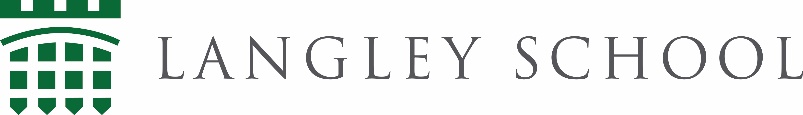 Role profile: Payroll & Finance AssistantReporting too: Management Accountant, Finance Director and ultimately the HeadmasterAn experienced payroll processor is required to join the Finance team function to be responsible for running the payroll and dealing with all associated queries for Langley School and Langley School Development Limited.  They will also be required to reconcile balance sheet control accounts, post expense claims in the accounting software and deal with all aspects of petty cash.		Duties will include:PayrollMonthly processing of the both payrolls (School and Developments) including any overtime sheetsLiaising with Human Resources to understand terms of staff employment, changes to contracts and pay ratesBrief new employees on information required and deal with any queries they may haveLiaise with external auto enrolment pension broker for non-teaching staff to ensure timely processing of data for them in line with payroll deadlinesDeal with software led auto enrolment of new non teaching employeesFacilitate transition of teachers’ pension scheme on to real time system of reportingOrganise payments of deductions due to HMRC and pension providers by due datesReconcile control accounts monthly for all payroll related codesAnalyse actual remuneration costs against budget and report to the Finance DirectorPreparation of any P11Ds for staffForecast payroll costs for Finance Director as required and aid budgeting processProcess all expense claims onto the accounting software and add to payrollEnsure all deductions and additional payments are correctly accounted for tax and NIProcessing of payroll journalsPetty CashIssue petty cash as required to staff, obtaining receipts to support claimsPost all transactions onto the accounting softwareReconcile the petty cash tin to the nominal ledger each monthOrganise banking of coins and cash as requiredCharacteristics required:Can do attitudeFlexible approach to tasks allocatedWillingness to provide a service to colleaguesGood eye for detailAbility to work to deadlinesExperience of working within a Finance teamTeam playerGood knowledge of PAYE and National InsuranceExperience of Teacher Pension scheme an advantageProfessional approach focused on customer serviceGood communication skills both oral and writtenGood organisational skillsGood IT skills